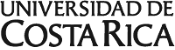 Escuela de Estudios GeneralesEG-0124 - Curso Integrado de Humanidades IGuía de Investigación AcadémicaTema título completo de
la investigación	ESTUDIANTES	Apellido1 Apellido2 Nombre	C00000	Apellido1 Apellido2 Nombre	C00000	Apellido1 Apellido2 Nombre	C00000	Apellido1 Apellido2 Nombre	C00000	Apellido1 Apellido2 Nombre	C00000	Apellido1 Apellido2 Nombre	C00000	—Grupo 00 • Equipo 00—	TUTOR	Melvin Campos Ocampo	 I-2020ÍndiceIntroducción	2Proyecto de investigación	3I. Tema de investigación	3II. Delimitación del tema	4III. Justificación	6IV. Planteamiento del problema	7V. Objetivos	8VI. Estado de la cuestión	9VII. Marco teórico	12VIII. Metodología	15Propuesta de capítulos	19Bibliografía	22Anexos	23Anexo 1. Título del anexo	23Anexo 2. Título del anexo	24IntroducciónTexto Contenido Texto Contenido Texto Contenido Texto Contenido Texto Contenido Texto Contenido Texto Contenido Texto Contenido Texto Contenido Texto Contenido Texto Contenido Texto Contenido Texto Contenido Texto Contenido Texto ContenidoTexto Contenido Texto Contenido Texto Contenido Texto Contenido Texto Contenido Texto Contenido Texto Contenido Texto Contenido Texto Contenido Texto Contenido Texto Contenido Texto Contenido Texto Contenido Texto Contenido Texto En la introducción se presenta el tema para un lector que no sepa nada de nada sobre el objeto de investigación ni el tema: expliquen brevemente cuál es el objeto de su estudio y cuál será el abordaje del tema en la investigación.Una investigación se redacta como un ensayo académico, haciendo una exposición objetiva de ideas, argumentadas lógicamente, comprobadas mediante citas y apoyadas en otras investigaciones académicas y científicas.Recuerden que los títulos de libros, discos, series, películas o nombres de revistas deben ir en cursiva (itálica) y los de artículos, cuentos, canciones o capítulos van entre comillas.Además, siempre que hablen de un autor, deben usar su apellido o su nombre completo, NUNCA solo con su nombre porque no es amigo de ustedes, y no pongan al redactar Apellido, Nombre porque nadie se llama así.Proyecto de investigaciónI. Tema de investigaciónTema planteado como una frase, correctamente delimitado en términos conceptuales, temporales y espaciales.Subtemas específicosSubdivisión 1 del tema planteada como una frase, correctamente delimitado en términos conceptuales, temporales y espaciales.Subdivisión 2 del tema planteada como una frase, correctamente delimitado en términos conceptuales, temporales y espaciales.Subdivisión 3 del tema planteada como una frase, correctamente delimitado en términos conceptuales, temporales y espaciales.Los subtemas deben coincidir con las preguntas de investigación y con los objetivos específicos.Explicación adicional sobre el TEMA: https://bit.ly/44U0jkU, p. 5.Recuerden que los títulos de libros, discos, series, películas o nombres de revistas deben ir en cursiva (itálica) y los de artículos, cuentos, canciones o capítulos van entre comillas.II. Delimitación del temaExplicación de cómo y por qué se delimita de la manera en que se escoge.Objeto de investigaciónAcá deben explicar cuál es su objeto de investigación (una obra de arte, cine, música, etc.) y deben explicar por qué escogen ese objeto de investigación.Texto Contenido Texto Contenido Texto Contenido Texto Contenido Texto Contenido Texto Contenido Texto Contenido Texto Contenido Texto Contenido Texto Contenido Texto Contenido Texto Contenido Texto ContenidoTexto Contenido Texto Contenido Texto Contenido Texto Contenido Texto Contenido Texto Contenido Texto Contenido Texto Contenido Texto Contenido Texto Contenido Texto Contenido Texto Contenido Texto ContenidoDelimitación espacialTexto Contenido Texto Contenido Texto Contenido Texto Contenido Texto Contenido Texto Contenido Texto Contenido Texto Contenido Texto Contenido Texto Contenido Texto Contenido Texto Contenido Texto ContenidoTexto Contenido Texto Contenido Texto Contenido Texto Contenido Texto Contenido Texto Contenido Texto Contenido Texto Contenido Texto Contenido Texto Contenido Texto Contenido Texto Contenido Texto ContenidoDelimitación temporalTexto Contenido Texto Contenido Texto Contenido Texto Contenido Texto Contenido Texto Contenido Texto Contenido Texto Contenido Texto Contenido Texto Contenido Texto Contenido Texto Contenido Texto ContenidoTexto Contenido Texto Contenido Texto Contenido Texto Contenido Texto Contenido Texto Contenido Texto Contenido Texto Contenido Texto Contenido Texto Contenido Texto Contenido Texto Contenido Texto ContenidoLa delimitación espacial y temporal de película, de un libro o de cualquier documento debe aclararse siguiendo dos parámetros: el espacio y tiempo en que el documento es publicado, y el espacio y tiempo representados en el documento.Delimitación temáticaAcá deben explicar cuál es el abordaje que van a hacer de su objeto de investigación. Determinar con claridad los alcances conceptuales y temáticos del objeto de estudio y el abordaje teórico y metodológico por realizar.Texto Contenido Texto Contenido Texto Contenido Texto Contenido Texto Contenido Texto Contenido Texto Contenido Texto Contenido Texto Contenido Texto Contenido Texto Contenido Texto Contenido Texto ContenidoTexto Contenido Texto Contenido Texto Contenido Texto Contenido Texto Contenido Texto Contenido Texto Contenido Texto Contenido Texto Contenido Texto Contenido Texto Contenido Texto Contenido Texto ContenidoLa delimitación temática debe indicar qué aspectos temáticos o conceptuales van a trabajar en su objeto de estudio. Deben definir claramente los aspectos temáticos por estudiar en el objeto de investigación y aclarar que no van a analizar otros temas posibles en el objeto.Explicación adicional sobre el DELIMITACIÓN: https://bit.ly/44U0jkU, pp. 6-7.III. JustificaciónImportancia socialLa importancia social tiene que ver con la vigencia social del objeto o tema de investigación: deben explicar que se trata de un fenómeno actual, popular o de uno pasado pero con vigencia contemporánea.Texto Contenido Texto Contenido Texto Contenido Texto Contenido Texto Contenido Texto Contenido Texto Contenido Texto Contenido Texto Contenido Texto Contenido Texto Contenido Texto Contenido Texto ContenidoTexto Contenido Texto Contenido Texto Contenido Texto Contenido Texto Contenido Texto Contenido Texto Contenido Texto Contenido Texto Contenido Texto Contenido Texto Contenido Texto Contenido Texto ContenidoEs inútil proponer un aporte a la sociedad o generar conciencia en los lectores, porque nadie más que los docentes va a leer este estudio.Importancia académicaLa importancia académica tiene que ver con llenar un vacío de conocimiento académico, o sea, que no hay investigaciones sobre su tema o sobre su objeto y ustedes van a innovar en ese campo.Texto Contenido Texto Contenido Texto Contenido Texto Contenido Texto Contenido Texto Contenido Texto Contenido Texto Contenido Texto Contenido Texto Contenido Texto Contenido Texto Contenido Texto ContenidoTexto Contenido Texto Contenido Texto Contenido Texto Contenido Texto Contenido Texto Contenido Texto Contenido Texto Contenido Texto Contenido Texto Contenido Texto Contenido Texto Contenido Texto ContenidoExplicación adicional sobre el JUSTIFICACIÓN: https://bit.ly/44U0jkU, p. 8.IV. Planteamiento del problemaPregunta general de investigación¿Transformación del tema en pregunta?Preguntas específicas de investigación¿Transformación del subtema 1 en pregunta?¿Transformación del subtema 2 en pregunta?¿Transformación del subtema 3 en pregunta?Las preguntas de investigación o subproblemas deben coincidir con los subtemas y con los objetivos específicos.Explicación adicional sobre el PROBLEMA: https://bit.ly/44U0jkU, p. 9.Recuerden que los títulos de libros, discos, series, películas o nombres de revistas deben ir en cursiva (itálica) y los de artículos, cuentos, canciones o capítulos van entre comillas.V. ObjetivosObjetivo generalTransformación del tema en una acción por ejecutar.Objetivos específicosTransformación del subtema 1 en una acción por ejecutar.Transformación del subtema 2 en una acción por ejecutar.Transformación del subtema 3 en una acción por ejecutar.Los objetivos específicos deben coincidir con los subtemas y con las preguntas de investigación.Explicación adicional sobre el OBJETIVOS: https://bit.ly/44U0jkU, pp. 10-13.DIAGRAMA: Explicación adicional: https://bit.ly/44ARi0i.Recuerden que los títulos de libros, discos, series, películas o nombres de revistas deben ir en cursiva (itálica) y los de artículos, cuentos, canciones o capítulos van entre comillas.VI. Estado de la cuestiónBúsqueda y resumen de los estudios académicos realizados sobre nuestro tema de investigación para saber qué se ha dicho sobre él y qué se desconoce.Siempre deben hacer un párrafo introductorio general al estado de la cuestión. El estado de la cuestión no es un simple listado con resúmenes de un párrafo para cada artículo. El resumen de cada artículo no debe ser muy largo: un par de páginas. Siempre sean claros sobre lo que dice el autor, sus planteamientos y conclusiones. No redacten como si ustedes hubieran elaborado el estudio.Texto Contenido Texto Contenido Texto Contenido Texto Contenido Texto Contenido Texto Contenido Texto Contenido Texto Contenido Texto Contenido Texto Contenido Texto Contenido Texto Contenido Texto ContenidoTexto Contenido Texto Contenido Texto Contenido Texto Contenido Texto Contenido Texto Contenido Texto Contenido Texto Contenido Texto Contenido Texto Contenido Texto Contenido Texto Contenido Texto ContenidoTexto Cita Texto Cita Texto Cita Texto Cita Texto Cita Texto Cita Texto Cita Texto Cita Texto Cita Texto Cita Texto Cita Texto Cita Texto Cita Texto Cita Texto Cita. (Apellido, AÑO: p. 00)Texto Contenido Texto Contenido Texto Contenido Texto Contenido Texto Contenido Texto Contenido Texto Contenido Texto Contenido Texto Contenido Texto Contenido Texto Contenido Texto Contenido Texto Contenido Texto Contenido Texto Contenido Texto Contenido Texto Contenido Texto ContenidoSi usan subtítulos, que sea para seccionar por temas o enfoques. Las bibliografías se incluyen al final del documento. Recuerden presentar cada texto del que van a hablar: Nombre completo del autor y título. Si es artículo, ponen la revista en que fue publicado. Si es una tesis, de qué universidad y para qué área.Texto Contenido Texto Contenido Texto Contenido Texto Contenido Texto Contenido Texto Contenido Texto Contenido Texto Contenido Texto Contenido Texto Contenido Texto Contenido Texto Contenido Texto ContenidoTexto Cita Texto Cita Texto Cita Texto Cita Texto Cita Texto Cita Texto Cita Texto Cita Texto Cita Texto Cita Texto Cita Texto Cita Texto Cita Texto Cita Texto Cita. (Apellido, AÑO: p. 00)Texto Contenido Texto Contenido Texto Contenido Texto Contenido Texto Contenido Texto Contenido Texto Contenido Texto Contenido Texto Contenido Texto Contenido Texto Contenido Texto Contenido Texto Contenido Texto Contenido Texto Contenido Texto Contenido Texto Contenido Texto ContenidoSiempre deben incluir citas de cada documento para ejemplificar lo que afirman. No pueden resumir un artículo sin incluir citas porque parece que se lo inventaron ustedes. Toda cita siempre se debe comentar y explicar. Además, tras el resumen del documento, deben comentar críticamente el artículo y decir en qué falla, cuáles son sus aciertos y qué le aporta o no a su investigación.Texto Contenido Texto Contenido Texto Contenido Texto Contenido Texto Contenido Texto Contenido Texto Contenido Texto Contenido Texto Contenido Texto Contenido Texto Contenido Texto Contenido Texto ContenidoTexto Cita Texto Cita Texto Cita Texto Cita Texto Cita Texto Cita Texto Cita Texto Cita Texto Cita Texto Cita Texto Cita Texto Cita Texto Cita Texto Cita Texto Cita. (Apellido, AÑO: p. 00)Texto Contenido Texto Contenido Texto Contenido Texto Contenido Texto Contenido Texto Contenido Texto Contenido Texto Contenido Texto Contenido Texto Contenido Texto Contenido Texto Contenido Texto Contenido Texto Contenido Texto Contenido Texto Contenido Texto Contenido Texto ContenidoTexto Contenido Texto Contenido Texto Contenido Texto Contenido Texto Contenido Texto Contenido Texto Contenido Texto Contenido Texto Contenido Texto Contenido Texto Contenido Texto Contenido Texto Contenido Texto Contenido Texto Contenido Texto Contenido Texto Contenido Texto ContenidoTexto Contenido Texto Contenido Texto Contenido Texto Contenido Texto Contenido Texto Contenido Texto Contenido Texto Contenido Texto Contenido Texto Contenido Texto Contenido Texto Contenido Texto ContenidoTexto Cita Texto Cita Texto Cita Texto Cita Texto Cita Texto Cita Texto Cita Texto Cita Texto Cita Texto Cita Texto Cita Texto Cita Texto Cita Texto Cita Texto Cita. (Apellido, AÑO: p. 00)Texto Contenido Texto Contenido Texto Contenido Texto Contenido Texto Contenido Texto Contenido Texto Contenido Texto Contenido Texto Contenido Texto Contenido Texto Contenido Texto Contenido Texto Contenido Texto Contenido Texto Contenido Texto Contenido Texto Contenido Texto ContenidoAl final del estado de la cuestión se debe hacer un balance final de lo encontrado; indicar en qué se diferencian los trabajos existentes de nuestra investigación y de nuestro aporte.Ejemplo de cómo redactar el estado de la cuestión: pp. 25-56:Campos Ocampo, M. 2022. MITO, EPISTEME Y SÍMBOLO: EL DISCURSO MÍTICO EN CARLOS FUENTES. Tesis de Maestría: Universidad de Costa Rica. https://hdl.handle.net/10669/88085.Explicación adicional ESTADO CUESTIÓN: https://bit.ly/44U0jkU, pp. 18-22.Los títulos de libros, discos, series, películas o nombres de revistas deben ir en cursiva (itálica) y los de artículos, cuentos, canciones o capítulos van entre comillas. Para citación y bibliografía no usamos APA, sino el sistema de citación de la Escuela de Estudios Generales: https://bit.ly/2LOfSny.Siempre que hablen de un autor (o autores), deben usar su apellido o su nombre completo, NUNCA solo el nombre porque no es su amigo. No pongan acá Apellido, Nombre porque nadie se llama así.VII. Marco teóricoLa teoría es el modelo epistémico que se va a utilizar para estudiar el tema. Cada teoría elabora categorías, conceptos específicos y les otorga sentidos distintos del uso común. En el marco teórico se explica la teoría desde la cual se va a analizar el objeto de estudio y se explican los conceptos propios de esa teoría.Siempre deben hacer un párrafo introductorio general en el que se presenten los conceptos de los que van a hablar y se explique por qué los escogieron. Además, siempre se debe presentar cada planteamiento teórico del que van a hablar.Texto Contenido Texto Contenido Texto Contenido Texto Contenido Texto Contenido Texto Contenido Texto Contenido Texto Contenido Texto Contenido Texto Contenido Texto Contenido Texto Contenido Texto ContenidoTexto Cita Texto Cita Texto Cita Texto Cita Texto Cita Texto Cita Texto Cita Texto Cita Texto Cita Texto Cita Texto Cita Texto Cita Texto Cita Texto Cita Texto Cita Texto Cita Texto Cita Texto Cita Texto Cita Texto Cita Texto Cita. (Apellido, AÑO: p. 00)Texto Contenido Texto Contenido Texto Contenido Texto Contenido Texto Contenido Texto Contenido Texto Contenido Texto Contenido Texto Contenido Texto Contenido Texto Contenido Texto Contenido Texto Contenido Texto Contenido Texto Contenido Texto Contenido Texto Contenido Texto ContenidoAunque se puede usar subtítulos para cada categoría, el marco teórico no es un listado de categorías teóricas estilo diccionario: se redacta expositivamente y la explicación de cada categoría debe ser exhaustiva, clara y demostrar que han comprendido la teoría.Siempre deben incluir citas de cada autor para ejemplificar lo que plantean. No pueden explicar un concepto sin incluir citas porque parece que se lo inventaron ustedes. Además, toda cita siempre se debe comentar y explicar.Texto Contenido Texto Contenido Texto Contenido Texto Contenido Texto Contenido Texto Contenido Texto Contenido Texto Contenido Texto Contenido Texto Contenido Texto Contenido Texto Contenido Texto ContenidoTexto Cita Texto Cita Texto Cita Texto Cita Texto Cita Texto Cita Texto Cita Texto Cita Texto Cita Texto Cita Texto Cita Texto Cita Texto Cita Texto Cita Texto Cita. (Apellido, AÑO: p. 00)Texto Contenido Texto Contenido Texto Contenido Texto Contenido Texto Contenido Texto Contenido Texto Contenido Texto Contenido Texto Contenido Texto Contenido Texto Contenido Texto Contenido Texto Contenido Texto Contenido Texto Contenido Texto Contenido Texto Contenido Texto ContenidoEjemplo de cómo redactar el marco teórico: pp. 57-90:Campos Ocampo, M. 2022. MITO, EPISTEME Y SÍMBOLO: EL DISCURSO MÍTICO EN CARLOS FUENTES. Tesis de Maestría: Universidad de Costa Rica. https://hdl.handle.net/10669/88085.Las bibliografías se incluyen al final del documento. NUNCA usen páginas de definiciones o conceptos, enciclopedias o diccionarios no especializados.Texto Contenido Texto Contenido Texto Contenido Texto Contenido Texto Contenido Texto Contenido Texto Contenido Texto Contenido Texto Contenido Texto Contenido Texto Contenido Texto Contenido Texto ContenidoTexto Cita Texto Cita Texto Cita Texto Cita Texto Cita Texto Cita Texto Cita Texto Cita Texto Cita Texto Cita Texto Cita Texto Cita Texto Cita Texto Cita Texto Cita. (Apellido, AÑO: p. 00)Texto Contenido Texto Contenido Texto Contenido Texto Contenido Texto Contenido Texto Contenido Texto Contenido Texto Contenido Texto Contenido Texto Contenido Texto Contenido Texto Contenido Texto Contenido Texto Contenido Texto Contenido Texto Contenido Texto Contenido Texto ContenidoExplicación adicional MARCO TEÓRICO: https://bit.ly/44U0jkU, pp. 24-30.Texto Contenido Texto Contenido Texto Contenido Texto Contenido Texto Contenido Texto Contenido Texto Contenido Texto Contenido Texto Contenido Texto Contenido Texto Contenido Texto Contenido Texto ContenidoTexto Cita Texto Cita Texto Cita Texto Cita Texto Cita Texto Cita Texto Cita Texto Cita Texto Cita Texto Cita Texto Cita Texto Cita Texto Cita Texto Cita Texto Cita. (Apellido, AÑO: p. 00)Texto Contenido Texto Contenido Texto Contenido Texto Contenido Texto Contenido Texto Contenido Texto Contenido Texto Contenido Texto Contenido Texto Contenido Texto Contenido Texto Contenido Texto Contenido Texto Contenido Texto Contenido Texto Contenido Texto Contenido Texto ContenidoLos títulos de libros, discos, series, películas o nombres de revistas deben ir en cursiva (itálica) y los de artículos, cuentos, canciones o capítulos van entre comillas. Para citación y bibliografía no usamos APA, sino el sistema de citación de la Escuela de Estudios Generales: https://bit.ly/2LOfSny.Siempre que hablen de un autor (o autores), deben usar su apellido o su nombre completo, NUNCA solo el nombre porque no es su amigo. No pongan acá Apellido, Nombre porque nadie se llama así.VIII. MetodologíaEn la metodología se describen los mecanismos que se usarán para recopilar datos y analizarlos. Responde a la pregunta: ¿Cómo se realizará la investigación?Siempre se debe hacer un párrafo introductorio general. La explicación de cada planteamiento metodológico debe ser exhaustiva, clara y demostrar que han comprendido la metodología. Además, deben explicar para qué van a usar cada aporte metodológico en su proceso de análisis del objeto.Texto Contenido Texto Contenido Texto Contenido Texto Contenido Texto Contenido Texto Contenido Texto Contenido Texto Contenido Texto Contenido Texto Contenido Texto Contenido Texto Contenido Texto Contenido Texto Contenido Texto Contenido Texto Contenido Texto Contenido Texto ContenidoEnfoque de la investigaciónEl enfoque de la investigación se determina mediante el paradigma: Cualitativo / Cuantitativo / Mixto. Deben explicar en qué consiste el paradigma que escogen y por qué es el idóneo para su objeto de estudio.Texto Contenido Texto Contenido Texto Contenido Texto Contenido Texto Contenido Texto Contenido Texto Contenido Texto Contenido Texto Contenido Texto Contenido Texto Contenido Texto Contenido Texto Contenido Texto Contenido Texto Contenido Texto Contenido Texto Contenido Texto ContenidoTexto Cita Texto Cita Texto Cita Texto Cita Texto Cita Texto Cita Texto Cita Texto Cita Texto Cita Texto Cita Texto Cita Texto Cita Texto Cita Texto Cita Texto Cita. (Apellido, AÑO: p. 00)Texto Contenido Texto Contenido Texto Contenido Texto Contenido Texto Contenido Texto Contenido Texto Contenido Texto Contenido Texto Contenido Texto Contenido Texto Contenido Texto Contenido Texto Contenido Texto Contenido Texto Contenido Texto Contenido Texto Contenido Texto ContenidoTipo de investigaciónEl tipo de investigación determina los alcances: Exploratoria / Descriptiva / Correlacional / Explicativa. Deben explicar en qué consiste el tipo que escogen y por qué es el idóneo para su objeto de estudio.Texto Contenido Texto Contenido Texto Contenido Texto Contenido Texto Contenido Texto Contenido Texto Contenido Texto Contenido Texto Contenido Texto Contenido Texto Contenido Texto Contenido Texto ContenidoTexto Cita Texto Cita Texto Cita Texto Cita Texto Cita Texto Cita Texto Cita Texto Cita Texto Cita Texto Cita Texto Cita Texto Cita Texto Cita Texto Cita Texto Cita. (Apellido, AÑO: p. 00)Texto Contenido Texto Contenido Texto Contenido Texto Contenido Texto Contenido Texto Contenido Texto Contenido Texto Contenido Texto Contenido Texto Contenido Texto Contenido Texto Contenido Texto Contenido Texto Contenido Texto Contenido Texto Contenido Texto Contenido Texto ContenidoFuentes de investigaciónDeben explicar de dónde obtendrán los datos para analizar: esas son las fuentes de investigación. Mediante una investigación de campo se obtiene datos de la naturaleza o de personas: por ejemplo, si se piensa hacer una encuesta, se define la muestra y se explica por qué. También se puede obtener información de fuentes bibliográficas-documentales como periódicos, libros, películas, discos, etc.Texto Contenido Texto Contenido Texto Contenido Texto Contenido Texto Contenido Texto Contenido Texto Contenido Texto Contenido Texto Contenido Texto Contenido Texto Contenido Texto Contenido Texto ContenidoTexto Contenido Texto Contenido Texto Contenido Texto Contenido Texto Contenido Texto Contenido Texto Contenido Texto Contenido Texto Contenido Texto Contenido Texto Contenido Texto Contenido Texto Contenido Texto Contenido Texto Contenido Texto Contenido Texto Contenido Texto ContenidoTécnicas de recolección de datosSegún las fuentes, se usan diferentes técnicas para recolectar los datos. Por ejemplo, para investigación de campo con fuentes primarias, se debe definir el cuestionario de la encuesta. Para una investigación documental, se debe explicar el tipo de ficha bibliográfica, de resumen u observacional, que permitirá extraer y ordenar los datos del libro, filme o disco, según la información requerida.Texto Contenido Texto Contenido Texto Contenido Texto Contenido Texto Contenido Texto Contenido Texto Contenido Texto Contenido Texto Contenido Texto Contenido Texto Contenido Texto Contenido Texto ContenidoTexto Cita Texto Cita Texto Cita Texto Cita Texto Cita Texto Cita Texto Cita Texto Cita Texto Cita Texto Cita Texto Cita Texto Cita Texto Cita Texto Cita Texto Cita. (Apellido, AÑO: p. 00)Texto Contenido Texto Contenido Texto Contenido Texto Contenido Texto Contenido Texto Contenido Texto Contenido Texto Contenido Texto Contenido Texto Contenido Texto Contenido Texto Contenido Texto Contenido Texto Contenido Texto Contenido Texto Contenido Texto Contenido Texto ContenidoMétodos para el procesamiento de datosGeneralmente, la interpretación de los datos obtenidos se realiza desde la teoría expuesta en el Marco Teórico. En el caso de la investigación documental, lo normal es que se recurra a un método hermenéutico interpretativo, al análisis crítico del discurso o a un análisis de contenido.Sin embargo, puede haber otras formas de establecer relaciones entre los datos. Si ese fuera el caso, se debe aclarar cuál será el método de análisis de la información o, si aplicase, explicar cómo se procesarán los datos recabados.Texto Contenido Texto Contenido Texto Contenido Texto Contenido Texto Contenido Texto Contenido Texto Contenido Texto Contenido Texto Contenido Texto Contenido Texto Contenido Texto Contenido Texto Contenido Texto Contenido Texto Contenido Texto Contenido Texto Contenido Texto ContenidoExplicación adicional sobre METODOLOGÍA: https://bit.ly/44U0jkU, pp. 32-40.Libro base para la Metodología: Hernández Sampieri, Roberto et al. 2011. Metodología de la investigación. 6ª edición. México, MacGraw-Hill. https://bit.ly/3hxeA0L.Para análisis de audiovisual, usen como libro base: Casetti, Francesco y Federico Di Chio. 2007. Cómo analizar un film. Trad. Carlos Losilla. Barcelona, Paidós. https://bit.ly/2VqPRmT. Usen el capítulo DOS: “Procedimientos del Análisis” y el CINCO “Análisis de la narración” para las Técnicas de recolección de datos.Propuesta de capítulosCAPÍTULO -I-
Título1.1. Título del apartadoTexto Contenido Texto Contenido Texto Contenido Texto Contenido Texto Contenido Texto Contenido Texto Contenido Texto Contenido Texto Contenido Texto Contenido Texto Contenido Texto Contenido Texto Contenido1.2. Título del apartadoTexto Contenido Texto Contenido Texto Contenido Texto Contenido Texto Contenido Texto Contenido Texto Contenido Texto Contenido Texto Contenido Texto Contenido Texto Contenido Texto Contenido Texto Contenido1.3. Título del apartadoTexto Contenido Texto Contenido Texto Contenido Texto Contenido Texto Contenido Texto Contenido Texto Contenido Texto Contenido Texto Contenido Texto Contenido Texto Contenido Texto Contenido Texto ContenidoExplicación sobre CAPÍTULOS: https://bit.ly/44U0jkU, pp. 42-46.CAPÍTULO -II-
Título2.1. Título del apartadoTexto Contenido Texto Contenido Texto Contenido Texto Contenido Texto Contenido Texto Contenido Texto Contenido Texto Contenido Texto Contenido Texto Contenido Texto Contenido Texto Contenido Texto Contenido2.2. Título del apartadoTexto Contenido Texto Contenido Texto Contenido Texto Contenido Texto Contenido Texto Contenido Texto Contenido Texto Contenido Texto Contenido Texto Contenido Texto Contenido Texto Contenido Texto Contenido2.3. Título del apartadoTexto Contenido Texto Contenido Texto Contenido Texto Contenido Texto Contenido Texto Contenido Texto Contenido Texto Contenido Texto Contenido Texto Contenido Texto Contenido Texto Contenido Texto Contenido2.4. Título del apartadoTexto Contenido Texto Contenido Texto Contenido Texto Contenido Texto Contenido Texto Contenido Texto Contenido Texto Contenido Texto Contenido Texto Contenido Texto Contenido Texto Contenido Texto ContenidoCAPÍTULO -III-
Título3.1. Título del apartadoTexto Contenido Texto Contenido Texto Contenido Texto Contenido Texto Contenido Texto Contenido Texto Contenido Texto Contenido Texto Contenido Texto Contenido Texto Contenido Texto Contenido Texto Contenido3.2. Título del apartadoTexto Contenido Texto Contenido Texto Contenido Texto Contenido Texto Contenido Texto Contenido Texto Contenido Texto Contenido Texto Contenido Texto Contenido Texto Contenido Texto Contenido Texto Contenido3.3. Título del apartadoTexto Contenido Texto Contenido Texto Contenido Texto Contenido Texto Contenido Texto Contenido Texto Contenido Texto Contenido Texto Contenido Texto Contenido Texto Contenido Texto Contenido Texto Contenido3.4. Título del apartadoTexto Contenido Texto Contenido Texto Contenido Texto Contenido Texto Contenido Texto Contenido Texto Contenido Texto Contenido Texto Contenido Texto Contenido Texto Contenido Texto Contenido Texto ContenidoBibliografíaApellidos, Nombre. Año. Título. Edición. Lugar: Editorial.Apellidos, Nombre. Año. Título. Traducción de Nombre del traductor. Edición. Lugar: Editorial.Apellidos1, Nombre1 y Nombre2 Apellidos2. Año. Título. Traducción de Nombre del traductor. Edición. Lugar: Editorial.Apellidos, Nombre et al. Año. Título. Edición. Lugar: Editorial.Apellidos, Nombre. Año. “Título del artículo”. Título de la revista (Subtítulo de la revista), Universidad de Nombre: Vol. 00, Núm. 00: pp. 00-00.Apellidos, Nombre. Año. “Título del artículo”. En: Apellidos, Nombre (comp.). Año. Título. Edición. Lugar: Editorial: pp. 00-00.Apellidos, Nombre. Año. “Título del artículo”. Sitio.com. Dirección: http://www.direccioncompleta.com/pagina.htm. Fecha de consulta: fecha.Apellidos, Nombre. Año. Título de la tesis. Tesis para optar por el grado de Título en Carrera. Lugar: Universidad, Facultad, Escuela.Apellidos, Nombre. Año. “Título de la noticia”. Nombre del periódico, Sección. Día del mes del año. (Versión en Internet.) Dirección: http://www.sitio.com/pagina.htm. Fecha de consulta: fecha.Para la bibliografía no vamos a usar APA sino el sistema de citación de Estudios Generales: https://bit.ly/2LOfSny. Sigan EXACTAMENTE los formatos que les pongo arriba, además de los expuestos en el sistema de citación de Estudios Generales: puntos, comas, comillas, cursivas, etc. TODO EXACTO. Recuerden que los títulos de libros, discos, series, películas o nombres de revistas deben ir en cursiva (itálica) y los de artículos, cuentos, canciones o capítulos van entre comillas.Asegúrense de que todo enlace esté correcto (si tienen DOI se usa el DOI), de que todo texto citado esté en la bibliografía y de que todo esté en español.Si tienen dudas sobre las partes de la investigación: https://bit.ly/33aBwvAPara mayor amplitud en las explicaciones: http://hdl.handle.net/10669/76783Más material sobre investigación académica: http://www.icomoscr.org/m/AnexosAnexo 1. Título del anexoAnexo 2. Título del anexo